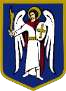 ДЕПУТАТКИЇВСЬКОЇ МІСЬКОЇ РАДИ IX СКЛИКАННЯ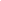 «	»	202   р.	№ 	Київському міському головіВ.КЛИЧКУДепутатське зверненняЩодо надання інформаціїШановний Віталію Володимировичу!До мене, як до депутата Київської міської ради, систематично звертаються члени територіальної громади м. Києва зі скаргами на несправний стан або відсутність спеціальних аварійних кнопок, якими облаштовані  пасажирські та вантажні ліфти багатоквартирних житлових будинків. У великій кількості багатоповерхових житлових будинків через тривалий термін експлуатації пасажирські і вантажні ліфти знаходиться в незадовільному технічному стані, спеціальні  кнопки «Виклик диспетчера» та «Стоп» не працюють.  Крім несправності кнопок у ліфтах дуже часто відсутній мобільний зв'язок, що унеможливлює оперативну передачу сигналу про виникнення аварійних ситуацій диспетчерам аварійної служби для надання необхідної дистанційної допомоги та/або  виклику  спеціальних/екстрених служб. Несправність протягом тривалого часу диспетчерської системи аварійного виклику та аварійної зупинки в пасажирських та вантажних ліфтах багатоквартирних житлових будинків призводить до виникнення небезпечних для життя і здоров’я людей ситуацій та унеможливлює подальшу безпечну експлуатацію ліфтового обладнання. За інформацією, опублікованою низкою ЗМІ, квітні 2018 р., КП «ГІОЦ» і «Українські бізнес комунікації» уклали договір на створення комплексу «Оперативно-диспетчерське обслуговування житлового фонду та систем управління, контролю і забезпечення безпеки ліфтового обладнання». Згідно з цією угодою передбачалася поставка комп’ютерного обладнання, ліцензій та програмного забезпечення на загальну суму 58,81 млн грн. Але, за попередніми оцінками, частину цих коштів – 22 млн гривень – спритні “реформатори” привласнили собі.Це зокрема виявилося у результаті розслідування, яке розпочала СБУ після того, як стало зрозумілим: гроші платників податків на оновлення диспетчерської виділили, а аварійні кнопки у ліфтах так ніхто й не замінює.    (https://kievvlast.com.ua/text/chomu-u-stolitsi-ne-pratsyuyut-avarijni-knopki-u-liftah-hto-vinen-i-shho-robiti?noredirect=true)Слідчі з’ясували, що за станом на серпень 2018 р. підрядник реалізував два з п’яти етапів створення комплексу на загальну суму 30,3 млн грн. Мова йде про поставку ліцензій, створення програмного забезпечення (комп’ютерна програма «Callway», комп’ютерна програма «Електронний реєстр заявок і скарг виконавців житлово-комунальних послуг», комп’ютерна програма «Система диспетчеризації внутрішньо будинкової інфраструктури «Desk control» з додатковими модулями, розробленими для замовника), розгортання і налаштування системи. (https://nashigroshi.org/2019/09/11/komunal-nykiv-klychka-pidozriuiut-u-pryvlasnenni-22-mil-yoniv-na-vprovadzhenni-liftovoi-dyspetchers-koi-za-59-mil-yoniv/)У зв’язку з вищенаведеним, з метою забезпечення прав та інтересів громадян, а також з метою забезпечення безпечних та належних умов проживання мешканців багатоквартирних житлових будинків, керуючись ч. 4 ст. 12, ст. ст. 13, 14, 15, 17 Закону України «Про статус депутатів місцевих рад», враховуючи важливість та актуальність порушеного питання, прошу Вас якнайшвидше забезпечити належну роботу пасажирських та вантажних ліфтів в багатоквартирних житлових будинках м. Києва шляхом відновлення справності диспетчерської системи аварійного виклику та аварійної зупинки ліфтів.Крім того, прошу Вас надати наступну інформацію:щодо технічного стану системи диспетчерської ліфтової служби у м. Києві;які заходи, спрямовані на оновлення дротової диспетчерської системи,  вжиті міською владою протягом 2018-2022рр.;щодо наявності міських програм по оновленню системи диспетчерської ліфтової служби;щодо стану створення комплексу «Оперативно-диспетчерське обслуговування житлового фонду та систем управління, контролю і забезпечення безпеки ліфтового обладнання».Про результати розгляду звернення прошу повідомити мене через систему електронного документообігу АСКОД у встановлений законодавством строк.З повагоюДепутат                                                                                        Олександр БРОДСЬКИЙВик. Шевченко Альона 0992371716